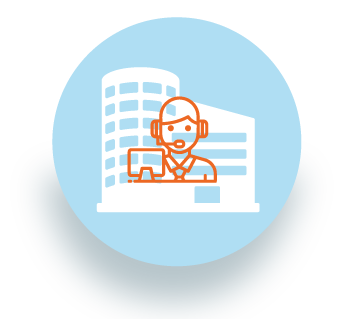 RUTAS DE ATENCIÓNA VÍCTIMAS DEL CONFLICTO ARMADO| MEDELLÍN____________________ENFOQUEINSTITUCIÓNY SERVICIO QUE PRESTADATOS DE CONTACTOMediante la ley de víctimas 1448 de 2011 se crearon una serie de mecanismos e instituciones para la reparación de las víctimas del conflicto armado. De esta forma, la reparación integral comprende cinco tipos de medidas: restitución, indemnización, rehabilitación, satisfacción y garantías de no repetición. Las víctimas accederán a una o varias de estas medidas dependiendo de los daños sufridos y el tipo de hecho victimizante, las medidas de reparación pueden ser individuales, colectivas, materiales, morales o simbólicas. A continuación, se presentarán las instituciones encargadas de guiar a la población víctima del conflicto armado. Mediante la ley de víctimas 1448 de 2011 se crearon una serie de mecanismos e instituciones para la reparación de las víctimas del conflicto armado. De esta forma, la reparación integral comprende cinco tipos de medidas: restitución, indemnización, rehabilitación, satisfacción y garantías de no repetición. Las víctimas accederán a una o varias de estas medidas dependiendo de los daños sufridos y el tipo de hecho victimizante, las medidas de reparación pueden ser individuales, colectivas, materiales, morales o simbólicas. A continuación, se presentarán las instituciones encargadas de guiar a la población víctima del conflicto armado. Mediante la ley de víctimas 1448 de 2011 se crearon una serie de mecanismos e instituciones para la reparación de las víctimas del conflicto armado. De esta forma, la reparación integral comprende cinco tipos de medidas: restitución, indemnización, rehabilitación, satisfacción y garantías de no repetición. Las víctimas accederán a una o varias de estas medidas dependiendo de los daños sufridos y el tipo de hecho victimizante, las medidas de reparación pueden ser individuales, colectivas, materiales, morales o simbólicas. A continuación, se presentarán las instituciones encargadas de guiar a la población víctima del conflicto armado. ATENCIÓN E INFORMACIÓN A VÍCTIMAS DEL CONFLICTO ARMADO EN COLOMBIAPuntos de atención a víctimasLugar donde podrán recibir atención y asesoría las víctimas del conflicto armado interno Se consideran víctimas Todas las personas que individual o colectivamente hayan sufrido daños dentro del marco del Conflicto Armado Interno, a partir del primero de enero de 1985:Desaparición Forzada.Secuestro.Despojo de Tierras.Delitos contra la integridad sexual.Desplazamientos.Minas anti-persona.Actos Terroristas.Reclutamiento ilícito.Homicidios - Masacre.Centro de atención a víctimas BelencitoDirección: carrera 92 # 34 d – 93 barrio belencitoHorario:  lunes – jueves 7:00am a 4:00pm / viernes 7:00am a 1:00pmTel: 3855555 extensión 4192Personería de La AlpujarraDirección: carrera 53a # 42- 101 Plaza la libertadLunes - Viernes 7:00am a 12:45pm - 2:00pm a 3:30pmTel: +57 (60) (4) 3849999Línea gratuita: 018000941019Correo: info@personeriamedellin.gov.coDefensoría del PuebloDirección: Cra. 49 Junín # 49-24 Edificio Bancomercio Pisos 3-4-5 y 6Horario: 8:00a.m. a 5:00p.m. de manera continuaTel: 320 8284455 / 5114381antioquia@defensoria.gov.coAlcaldía de MedellínCentro Administrativo La AlpujarraDirección: Cl. 44 #52 – 165Tel: (4) 385555Centro Municipal de Atención a Víctimas Unidad Permanente de Justicia (UPJ): Parque Juanes de la PazCarrera 65 #96a-10Horario: lunes a jueves de 7:00 a.m. a 12:00 m. y 1:00 a 4:00 p.m. Viernes 7:00 a.m. a 12:00 m. y 1:00 a 4:00 p.m. con atención hasta las 12:00 m3855555, extensión 4192CONSULTAS EN LÍNEA Unidad en línea Podrá consultar el Registro Único de Víctimas Generar certificados Realizar solicitud de Atención Humanitaria Estado de la Atención Humanitaria Consultar el estado de la indemnización administrativaActualización de datos Unidad en línea:https://www.unidadvictimas.gov.co/es/servicio-al-ciudadano/44486 Video llamada y chat en la página de la Unidad Para las VíctimasAtención de lunes a viernes 7 a.m. a 9 p.m. y los sábados de 7 a.m. a 5 p.m.REGISTRO EN EL RUVRegistro Único de Víctimas (RUV)El registro en el RUV es obligatorio para que todas las víctimas del conflicto armado puedan acceder a reparación, indemnización, restitución y todos los servicios que presta la Unidad de VíctimasPara registrarse debe presentar una solicitud de inscripción ante la Personería Municipal, Procuraduría provincial o regional o Defensoría del Pueblo, más cercana.Manifieste su interés de incluirse en el RUV y presentar declaración Suministré todos sus datos de contacto Relacione a todas las personas de su grupo familiar afectadas por los hechos que está declarandoAdjunte toda la documentación de identificación de su grupo familiarTendrá respuesta en los 60 días siguientes a la declaración si ha sido o no incluido en el RUV La decisión podrá ser apelada IMPORTANTE RECORDAR: Se consideran víctimas las personas que individual o colectivamente hayan sufrido un daño por hechos ocurridos a partir del 1 de enero de 1985 en el marco del conflicto armado internoSi el hecho ocurrió antes del 2011, el término de ley para realizar la declaración ya venció. Sin embargo, si no realizaste la declaración por causas de fuerza mayor aún puedes hacerla. Si el hecho ocurrió después junio de 2011 la declaración se debe presentar durante los dos (2) años contados a partir de la ocurrencia del hecho.Es importante que, al momento de hacer la declaración, tengas claros datos relevantes del hecho, tales como fechas y lugares y los datos del grupo familiar. Se recomienda llevar los documentos con que cuentes, que puedan facilitar tanto el proceso de registro como de valoración del caso, tales como copias de los documentos de identidad y denuncias de los hechos en caso de existirPersonería de La AlpujarraDirección: carrera 53a # 42- 101 Plaza la libertadLunes - Viernes 7:00am a 12:45pm - 2:00pm a 3:30pmTel: +57 (60) (4) 3849999Línea gratuita: 018000941019Correo: info@personeriamedellin.gov.coProcuraduríaLínea gratuita de atención:01 8000 940 808 (desde cualquier lugar de ColombiaDirección:Carrera 56A # 49A - 30 Edificio Cosmos – Piso 3 Horario: lunes a viernes (días hábiles) 8:00 am a 12:00 m y de 1:00 p.m. a 5:00 p.m.Tel: (+57 4) 6040294 - 5878750Extensión 41104 - 41143 - 41172Defensoría del PuebloDirección: Cra. 49 Junín # 49-24 Edificio Bancomercio Pisos 3-4-5 y 6Horario: 8:00a.m. a 5:00p.m. de manera continuaTel: 320 8284455 / 5114381antioquia@defensoria.gov.coUnidad para la Atención y la Reparación Integral de las VíctimasLínea Nacional: 018000-911119 Video Llamada y Chat en la página de la Unidad para las Víctimas: https://www.unidadvictimas.gov.co/es  Atención de lunes a viernes 7am a 9pm y los sábados de 7am a 5pm.ATENCIÓN HUMANITARIA A VÍCTIMAS DE DESPLAZAMIENTOSubdirección de asistencia y atención humanitariaSe les otorgarán ayudas y asistencia humanitaria a las personas incluidas en el Registro Único de VíctimasRuta de primer año: Aplica para los hogares víctimas de desplazamiento forzado incluidos en el RUV que se encuentren dentro de su primer año de desplazamiento. Para estos casos se presumen carencias graves y aplica la entrega automática de la atención humanitaria.Procedimiento de identificación de carencias en los componentes de la subsistencia mínima: Aplica para los hogares víctimas de desplazamiento forzado incluidos en el RUV con fecha de desplazamiento mayor a 1 año, a partir de la solicitud.  Se tramita por solicitud de la víctima a través de los canales de atención. Se atiende de acuerdo con el resultado del procedimiento.Ruta de trámite especial: Aplica para tramitar las solicitudes de atención humanitaria en donde no sea posible la aplicación de procedimiento de identificación de carencias. A estos casos se les asignará un giro de atención humanitaria con vigencia de 4 mesesAyuda Humanitaria Inmediata alimentación, aseo personal, manejo de abastecimientos, utensilios de cocina, transporte de emergencia y alojamiento transitorio. También brinda asistencia funeraria. No es necesario encontrarse registrado en el RUV. UAO Belencito centro de atención a víctimas AntioquiaDirección: carrera 92 # 34 d – 93 barrio belencitoHorario:  lunes – jueves 7:00am a 4:00pm / viernes 7:00am a 1:00pmTel: 3855555 extensión 4192Centro Municipal de Atención a Víctimas Caunces de Oriente: Carrera 6AB #47A – 99 Tel: 2698028 / 2693532 / 2698052Centro Municipal de Atención a Víctimas Unidad Permanente de Justicia (UPJ): Carrera 52 # 71 -84, al frente del Parque de los Deseos Horario: lunes - viernes 7:30am a 12:30pm - 2:00pm a 4:30pmTeléfono: 4939701Punto de Atención a Víctimas Parque Juanes de la PazCarrera 65 #96a-10Horario: lunes a jueves de 7:00 a.m. a 12:00 m. y 1:00 a 4:00 p.m. Viernes 7:00 a.m. a 12:00 m. y 1:00 a 4:00 p.m. con atención hasta las 12:00 mTel: 3855555, extensión 4192SALUD FÍSICA Y MENTAL PARA LAS VÍCTIMAS Ministerio de Salud: Programa de atención psicosocial y salud integral a víctimas – PAPSIVIPrograma creado con el fin de ayudar a las víctimas del conflicto armado a superar las afectaciones en salud y psicosociales relacionadas con el hecho victimizanteDebe estar incluido en el Registro Único de Víctimas y que te hayan generado un Plan de Atención, Asistencia y Reparación Integral a las víctimas (Paari)Podrás acceder a atención Integral en Salud​Atención Psicosocial individual, familiar o comunitaria Para afiliarte a una EPS, debes acudir a la Secretaría de Salud Municipal y/o Distrital donde te brindarán información sobre el procedimiento a seguir. Puedes aliarte en cualquiera que se encuentre en tu municipio de residenciaSecretaría de Salud:Dirección: Calle 44 # 52 - 165. Centro Administrativo la Alpujarra Palacio Municipal. Piso 4. Tel: 4444144 / 3856414
Correo: jennifer.uribe@medellin.gov.coSecretaría Seccional de Salud y Protección SocialDirección: Cl. 42 #52 -106, Medellín, La AlpujarraTeléfono: 01-800-0419000ICBF ATENCIÓN A VÍCTIMAS DEL CONFLICTO ARMADO ICBF: Atención especializada a Niños, Niñas y Adolescentes víctimas del conflicto armadoApoyo a niños y niñas víctimas de reclutamiento ilícitoHogar gestor, Hogar sustituto o casa de acogida Huérfanos como consecuencia del conflicto armadoUnidades Móviles conformadas por profesionales que se desplazan hasta el territorio en el que se encuentra la población o familia desplazada •	Dirección: Calle 45 # 79 - 141 Barrio La AméricaTel: 57(604) 409 34 40Ext: 400000 - 400002 - 400003 - 400063 - 400085Lunes a viernes 08:00 a.m. a 05:00 p.m. (Jornada Continua)•	Dirección: Calle 32 A # 72 A - 20 Barrio Belén, Medellín - AntioquiaHorario de Atención:Lunes a viernes 08:00 a.m. a 05:00 p.m. (Jornada Continua)Tel: 57(604) 416 55 66 - 57(604) 409 34 40Ext: 403000 - 403001 - 403007 - 403013 – 403030•	Dirección: Calle 51 # 51 - 59 Barrio La Candelaria, Medellín, AntioquiaHorario de Atención:Lunes a viernes 08:00 a.m. a 05:00 p.m. (Jornada Continua)Tel: 57(604) 409 34 40Ext: 401001 - 401003 - 401010 - 401018 - 401025•	Dirección: Carrera 70 # 42 - 37 Barrio Laureles, Medellín - AntioquiaHorario de Atención:Lunes a viernes 08:00 a.m. a 05:00 p.m. (Jornada Continua)Tel: 57(604) 409 34 40Ext: 402038PARTICIPACIÓN DE LAS VÍCTIMAS Mesas de participación efectiva de víctimasLa mesa de participación es el mecanismo creado por el gobierno nacional para garantizar la participación política de las víctimas del conflicto armado La mesa se encuentra en los niveles municipal, distrital, departamental y nacionalLa mesa está conformada por Organizaciones de Víctimas (OV) y las Organizaciones Defensoras de los Derechos de las Víctimas (ODV) Las Personerías Locales abrirán las inscripciones para las Organizaciones de Víctimas (OV) y las Organizaciones Defensoras de los Derechos de las Víctimas (ODV) Deben estar inscritos en el Registro Único de Víctimas (RUV).Deben estar inscritas al menos 3 organizaciones de víctimas La elección se realizará por voto de todas las organizaciones de víctimas.Personería de La AlpujarraDirección: carrera 53a # 42- 101 plaza la libertadLunes - Viernes 7:00am a 12:45pm - 2:00pm a 3:30pmTel: +57 (60) (4) 3849999Línea gratuita: 018000941019Correo: info@personeriamedellin.gov.coRESTITUCIÓN TIERRAS A LOS CAMPESINOS VÍCTIMAS DEL CONFLICTORestitución de tierrasVisite las oficinas de la Unidad de Restitución de Tierras. Si en su zona no hay punto de atención, acérquese a personería o a la Defensoría del PuebloSolicite la inscripción de su predio en la Unidad de Restitución de Tierras La Unidad de Restitución le notificará si ha sido aceptada su solicitudSi decide ser representado por la Unidad de Restitución de Tierras, en la etapa judicial, deberá firmar un poder para adelantar el procesoUn juez dictará sentencia sobre su solicitudSi la sentencia no es favorable se puede pedir que la sentencia sea revisada por el Tribunal Superior. La sentencia también puede ser revisada por la Corte Suprema de Justicia.IMPORTANTE RECORDAR: Tiene derecho a que se devuelvan sus tierras, si a causa del conflicto armado:Fue obligado a venderlasLo amenazaron para que las abandonaraFalsificaron su firma y vendieron sus predios con mentiras.Si debió venderlas urgido por el estado de necesidad generado por la violencia, y las condiciones fueron inequitativas.Unidad de Restitución de TierrasDirección: Cra. 46 # 47-66 Centro Comercial El Punto de la Oriental, piso 7Horario: lunes a viernes 8:00 a.m. a 12:00 m. 1:30 p.m. a 5:00 p.m.Línea Nacional: 01 8000 124 212Tel: (1) 377 0300 Ext. 4101 /322 346 3489 / 322 346 3497 / 314 438 2345 / 322 345 4592. Correo:atencionalciudadano@restituciondetierras.gov.co /jhon.perez@restituciondetierras.gov.coINDEMNIZACIÓNUnidad de Víctimas: Solicitud de indemnización administrativa1.	Los hechos susceptibles de indemnización son: •	Desplazamiento forzado•	Homicidio•	Desaparición forzada•	Secuestro•	Tortura•	Lesiones personales que causaron incapacidad temporal o permanente•	Delitos contra la integridad sexual•	Niños, niñas y adolescentes nacidos a consecuencia de violencia sexual en el marco del conflicto•	Reclutamiento forzado2.	Serán priorizadas las personas mayores de 68 años, personas con enfermedades huérfanas y personas con alguna discapacidad 3.	Deberá entregar los documentos requeridos en cada caso y estar inscrito en el Registro Único de Víctimas. 4.	Los documentos deben ser radicados en la Unidad de Víctimas más cercana, la Personería, Procuraduría o la Defensoría del Pueblo Personería de AlpujarraDirección: carrera 53a # 42- 101 plaza la libertadLunes - Viernes 7:00am a 12:45pm - 2:00pm a 3:30pmTel: +57 (60) (4) 3849999Línea gratuita: 018000941019Correo: info@personeriamedellin.gov.coProcuraduríaLínea gratuita de atención:01 8000 940 808 (desde cualquier lugar de Colombia)Dirección:Carrera 56A # 49A - 30 Edificio Cosmos – Piso 3 Horario: lunes a viernes (días hábiles) 8:00 am a 12:00 m y de 1:00 pm a 5:00 pmTel: (+57 4) 6040294 - 5878750Extensión 41104 - 41143 - 41172Defensoría del PuebloDirección: Cra. 49 Junín # 49-24 Edificio Bancomercio Pisos 3-4-5 y 6Horario: 8:00a.m. a 5:00p.m. de manera continuaTel: 320 8284455 / 5114381antioquia@defensoria.gov.coUAO Belencito centro de atención a víctimas AntioquiaDirección: carrera 92 # 34 d – 93 barrio belencitoHorario:  lunes – jueves 7:00am a 4:00pm / viernes 7:00am a 1:00pmTel: 3855555 extensión 4192Centro Municipal de Atención a Víctimas Caunces de Oriente: carrera 6AB #47A – 99 Tel: 2698028 / 2693532 / 2698052Punto de Atención a Víctimas Parque Juanes de la Paz               Carrera 65 #96a-10Horario: lunes a jueves de 7:00 a.m. a 12:00 m. y 1:00 a 4:00 p.m. Viernes 7:00 a.m. a 12:00 m. y 1:00 a 4:00 p.m. con atención hasta las 12:00 m3855555, extensión 4192Centro Municipal de Atención a Víctimas Unidad Permanente de Justicia (UPJ): carrera 52 # 71 -84, al frente del Parque de Los Deseos Horario: lunes - viernes 7:30am a 12:30pm - 2:00pm a 4:30pmTeléfono: 4939701UNIDAD PARA LA ATENCIÓN Y LA REPARACIÓN INTEGRAL DE LAS VÍCTIMAS:Línea Nacional: 018000-911119 Video Llamada y Chat en la página de la Unidad para las Víctimas: https://www.unidadvictimas.gov.co/es  Atención de Lunes a viernes 7am a 9pm y los sábados de 7am a 5pm.AQUÍ Puede consultar los documentos necesarios para ser indemnizado: Desplazamiento Forzado: https://www.unidadvictimas.gov.co/sites/default/files/documentosbiblioteca/efichadesplazamiento.pdf Víctima de Minas antipersonales, atentado terrorista, tortura, lesiones personales físicas o psicológicas: https://www.unidadvictimas.gov.co/sites/default/files/documentosbiblioteca/gfichaminas.pdf Homicidio y Desaparición forzada: https://www.unidadvictimas.gov.co/sites/default/files/documentosbiblioteca/cfichahomicidioley1448.pdf TRAMITACIÓN DEL CONFLICTO ARMADORuta Pacífica de las Mujeres1.	Movimiento feminista que trabaja por la tramitación negociada del conflicto armado en Colombia.2.	Trabaja para hacer visible el impacto de la guerra en la vida y cuerpo de las mujeres3.	Educación y formación política 4.	Escuela Trenzando Saberes y Poderes Dirección:  Carrera 48 N. 63 A – 60 MedellínTel: (4) 284 4079 / Bogotá (1) 700 3880Celulares: +(57) 317 435 8186 / 311 377 4072Correo: rutaantioquia@rutapacifica.org.coFacebook: www.facebook.com/rutapacifica.antioquia/Twitter: @RutaPacificaMVIOLENCIAS DE LAS MUJERES EN SITUACIÓN DE CONFLICTO ARMADO Mesa de Apoyo a la Defensa de los Derechos Humanos de las Mujeres y la Paz en ColombiaConfluyen 24 organizacionesDenuncian la vulneración de los Derechos Humanos de las mujeres en ColombiaTrabajan por los derechos de las mujeres en zonas de conflicto ATENCIÓN VIRTUAL Correo: info@mesadeapoyo.comFormulario y sitio web:http://mesadeapoyo.com/contactar/ ORGANIZACIÓN HUMANITARIA Movimiento por la Paz Asistencia en las necesidades básicas de la población desplazada Ayuda humanitaria de emergencia y de post- emergencia Mejora y rehabilitación de alojamientos y centros comunitarios, Seguridad alimentaria y nutriciónAgua y saneamiento básicoGeneración de ingresos para la población desplazada o víctimas del conflictoAtención psicosocialAsistencia legalEducación para víctimas del conflicto armado Apoyo y acompañamiento a campesinos y víctimas del conflicto armado ATENCIÓN VIRTUALTeléfono: (+34) 91 429 76 44/ (5)6925173 Email: mpdl@mpdl.orgSitio Web: http://www.mpdl.org/ORGANIZACIÓN HUMANITARIAMercy Corps La organización trabaja por la defensa de población vulnerable entre los que se encuentran las víctimas del conflicto armado Desarrolla programas agropecuarios Apoyo a población desplazada en ColombiaAsistencia humanitaria a personas colombianas y venezolanas Programas con enfoque de género Se implementan programas en diferentes regiones del territorio nacional ATENCIÓN VIRTUAL Sede Principal en Bogotá. Correos:
co-info@mercycorps.org / 
preguntas@mercycorps.orgSitio Web: www.mercycorps.org.coMIGRACIÓN Y DESPLAZADOS/ASOrganización Internacional para las Migraciones: Misión en ColombiaEl trabajo de la organización está enfocado en la población migrante y víctima del conflicto armado a nivel nacional Programa de inclusión para la Paz (IPA)Programa Prevención, Desmovilización y Reintegración (PDR)Fortalecimiento Institucional para las víctimas (VISP)Migración y Ruralidad (M&R)Migración y Salud (M&S)ATENCIÓN VIRTUAL Suboficina en Medellín Teléfono: +57 (1) 6397777
Email: iombogota@iom.intSitio Web: https://colombia.iom.int/MIGRACIÓN REFUGIADOS Y POBLACIÓN DESPLAZADAConsejo Noruego Para Refugiados (NCR)Apoyo a población desplazada y refugiada Promoción de derechos humanosAsistencia legal a la población desplazada Apoyo a niños/as víctimas del conflicto para que puedan ir a la escuela de manera segura Ayuda a los refugiados colombianos a obtener su reconocimiento de refugiados en países vecinos  Asistencia legal a personas desplazadas y despojadas de sus tierras Respuesta en emergenciaATENCIÓN VIRTUALLínea telefónica GRATUITA #675 opción 6.lunes a sábado de 8:00 a.m. a 6:00 p.m.Correo:  co.asesoriaiclavenezuela@nrc.noCorreo: mivozcuenta@nrc.no  Facebook: /consejonoruegopararefugiados/
Twitter: @NRC_LACACOMPAÑAMIENTO Y GUIA A VÍCTIMAS DEL CONFLICTO ARMADO  Pastoral Social /Cáritas Colombiana1.Organismo eclesial2.Ayuda a víctimas del conflicto a presentar solicitud para la reparación administrativa3.Organización de víctimas acompañada jurídicamente 4.Apoyo legal con demanda de reparación5.Derechos de petición presentados por las víctimas del conflicto para solicitar la ayuda humanitariaContribuir a la restitución integral de las víctimas del conflicto armadoDirección: Calle 56 No. 43 – 24
Teléfono: (4) 2847411Línea gratuita 01 8000 413783Teléfono: (+571) 437 7150 opción 6Correo: snpscol@cec.org.coSitio Web: https://caritascolombiana.org/JÓVENES LÍDERES Fundación Mi SangreEducación de jóvenes líderes: Habilidades para el liderazgo colaborativo, la incidencia y la movilización socialApoyo y educación a jóvenes en riesgo: Habilidades para la vida, liderazgo y emprendimiento socialDesarrollo de habilidades socioemocionales para la prevención de riesgos y violencias.Dirección: Transversal 5A # 45-64.El Poblado, Medellín.Tel: +57 (604) 312 3920Correo: infomisangre@fundacionmisangre.orgSitio Web: https://fundacionmisangre.org/la-fundacion/EDUCACIÓN PARA LA PAZCasa Tres Patios La organización lucha en contra de la injusticia social en Colombia y en Medellín Paz, justicia social y Educación para niños/as y jóvenes Empoderar y movilizar individuos y comunidades marginalizadas, oprimidas o perseguidas en ColombiaProyecto para la construcción de paz en donde se socializan y se da a conocer el proceso de paz Fortalecimiento de iniciativas de paz Género y derechos humanos Dirección: Carrera 50A #63-31,Barrio Prado, MedellínTel: +57 4 571 7798Correo: comunicacion@casatrespatios.orgSitio web: https://www.casatrespatios.org/nosotros-c3pASESORÍA A VÍCTIMAS DEL CONFLICTOFundación Forjando Futuros Defensa y promoción de los derechos humanosAsesoría y representación judicial a víctimas en los procesos de reclamación por restitución de las tierras despojadas y/o abandonadas Desarrollo de iniciativas que promueven la paz, la reconciliación, el perdón y la dignificación de las víctimas como sujetas de derechosPromoción y prevención en salud públicaApoyo en proyectos de construcción y mejoramiento de vivienda Seguridad alimentaria e implementación de ecohuertas sostenibles Calle 33 Nº 78-45 Of. 302 Barrio Laureles MedellínTel: (57+4) 408 58 77 / 408 76 69Correo: comunicaciones@forjandofuturos.orgSitio Web: https://www.forjandofuturos.org/ATENCIÓN HUMANITARIA/ POBLACIÓN DESPLAZADACorporación Ayuda Humanitaria Asistencia a población desplazada Acompañamiento a las comunidades y reconstrucción del tejido social Implementación de propuestas de paz territorial Atención humanitaria de emergencia Albergue, asistencia social y psicológica en emergencias Apoyos para mejoramiento o construcción de vivienda Dirección:Carrera 72 N°32B – 19 Medellín, ColombiaTel: +57(4) 448 02 55Correo: comunicacion@ayudahumanitaria.org.coSitio Web: https://www.ayudahumanitaria.org.co/index.html APOYO EN SUSTITUCIÓNPaso Colombia La organización hace presencia en varios departamentos del país con los programas y proyectos enfocados en:  1.	Escuelas Rurales Alternativas 2.	Apoyo a familias erradicadoras de coca3.	Alianzas comerciales 	Dirección: Carrera 4 N 6-76Tel: +57 (2) 888 1000Correo: pasocolombia@oneearthfuture.orgSitio Web: https://pasocolombia.org/contactenosAPOYO A NIÑOS, NIÑAS, ADOLESCENTES Y MAMÁSFundación HuellasPresencia en Santo Domingo Savio II de la ciudad de Medellín y en la vereda Granizal de Bello.Apoyo a niños, niñas, adolescentes y mamás en situación de pobreza o desplazamiento Apoyo psicosocial Desarrollo de semilleros Servicios pedagógicos Fortalecimiento organizativo y económico Desarrollo de procesos productivos y cooperativas Banco de alimentos ATENCIÓN TELEFÓNICA Apoyo Psicosocial lunes a viernes 8am a 5pm citas por WhatsApp al 3242907718Información de actividades: 3005501522Correo: info@huellasfundacion.orgSitio Web: https://huellasfundacion.org/ PERSONAS DESAPARECIDASUnidad de Búsqueda de Personas dadas por Desaparecidas (UBPD)Entidad del Estado de carácter humanitario y extrajudicialDirige, coordina y contribuye a la implementación de las acciones humanitarias de búsqueda y localización de personas dadas por desaparecidas en el contexto y debido al conflicto armado Aporta en pro del derecho de la verdad y la reparación de las víctimasDesaparición las circunstancias de: Desaparición forzadaSecuestroReclutamiento ilícitoDurante las hostilidadesDirección: Carrera 77 # 48 – 1 – Tel: (316) 282-3206 (8:00 a.m. a 5:00 p.m.)Línea Gratuita Nacional 018000-117175Sitio Web: https://ubpdbusquedadesaparecidos.co/servicio-ciudadano/#co-for APOYO AL PROCESO DE PAZMisión de Apoyo al Proceso de Paz en Colombia (MAPP OEA) Escuela de Líderes Constructores de PazMesa Voces de Paz: Espacio de Acompañamiento Regional a la Implementación de los AcuerdosSeguimiento de dinámicas territoriales de seguridad, reparación colectivaFortalecimiento de capacidades para la paz Dirección: Oficina Regional Medellín
Calle 34B N 83-8 Barrio la Castellana
Tel: (4) 366 16 76Sitio Web: https://www.mapp-oea.org/fortalecimiento-de-capacidades-para-la-paz/